					Teesside and District Union of Golf Clubs					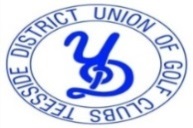 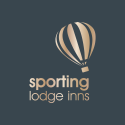 						      Results 	Week 1Division 1					      Division 2					    Division 3League PositionsHomeAwayHomeAwayHomeAwayRockliffe24Cleveland0B.Grange13Teesside11Richmond15Catterick9Eaglescliffe14Billingham10M.Municipal15Darlington9B.CastlePSaltburnPMiddlesbrough13B.Auckland11Wynyard20Hunley4Woodham16Wilton8Castle Eden10Seaton Carew14Dinsdale19Hartlepool5FreeIneosPosTeamPHAPtsPosTeamPHAPtsPosTeamPHAPts1Rockliffe110241Wynyard110201Woodham110162S.Carew101142Dinsdale110192Richmond110153Eaglescliffe110143M.Municipal110153Catterick10194Middlesbrough110134B.Grange110134Wilton10185B.Auckland101115Teesside101115B.Castle00006Billingham101106Darlington10196Saltburn00007Castle Eden110107Hartlepool10157Ineos00008Cleveland10108Hunley1014